FOR INSTRUCTIONS REFER TO THE OIL AND GAS ACTIVITY APPLICATION MANUALTHIS IS AN AUDITABLE DOCUMENT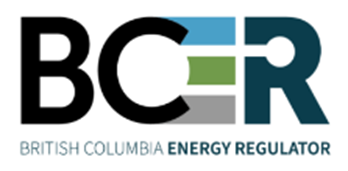 Site Classification FormPhysical Address: 6534 Airport Road,
Fort St. John, B.C.
Mailing Address: 6534 100th Ave, Fort St. John, B.C. V1J 2B0
Phone: (250) 794-5200Date ReceivedLAND DESCRIPTIONLAND DESCRIPTIONLAND DESCRIPTIONLAND DESCRIPTIONLAND DESCRIPTIONLAND DESCRIPTIONLAND DESCRIPTIONLAND DESCRIPTIONLAND DESCRIPTIONLAND DESCRIPTIONASite ID No. (if known):Site ID No. (if known):Site ID No. (if known):Site ID No. (if known):Site ID No. (if known):PID:                                        or PIN:PID:                                        or PIN:PID:                                        or PIN:PID:                                        or PIN:PID:                                        or PIN:PID:                                        or PIN:Legal Description:Legal Description:Legal Description:Legal Description:WA No. or Facility No.:WA No. or Facility No.:WA No. or Facility No.:AD No.:AD No.:AD No.:AD No.:Latitude     Degrees:Degrees:Degrees:Minutes:Minutes:Minutes:Seconds:Seconds:Seconds:Seconds:LongitudeDegrees:Degrees:Degrees:Minutes:Minutes:Minutes:Seconds:Seconds:Seconds:Seconds:Site Address:Site Address:Site Address:Site Address:Site Address:Site Address:Site Address:Site Address:Site Address:Site Address:Site Address:SITE OWNER AND/OR OPERATORSITE OWNER AND/OR OPERATORSITE OWNER AND/OR OPERATORSITE OWNER AND/OR OPERATORSITE OWNER AND/OR OPERATORSITE OWNER AND/OR OPERATORSITE OWNER AND/OR OPERATORSITE OWNER AND/OR OPERATORSITE OWNER AND/OR OPERATORSITE OWNER AND/OR OPERATORBName: Name: Name: Name: Name: Name: Name: Name: Name: Name: Name: Address: Address: Address: Address: Address: Address: Address: Address: Address: Address: Address: City:City:Province/State:Province/State:Province/State:Province/State:Postal/Zip Code:Postal/Zip Code:Country:Country:Country:Phone No.:Phone No.:Phone No.:Phone No.:Phone No.:Phone No.:Email:Email:Email:Email:Email:ENVIRONMENTAL CONSULTANT/CONTRACTOR/AGENT CONTACTENVIRONMENTAL CONSULTANT/CONTRACTOR/AGENT CONTACTENVIRONMENTAL CONSULTANT/CONTRACTOR/AGENT CONTACTENVIRONMENTAL CONSULTANT/CONTRACTOR/AGENT CONTACTENVIRONMENTAL CONSULTANT/CONTRACTOR/AGENT CONTACTENVIRONMENTAL CONSULTANT/CONTRACTOR/AGENT CONTACTENVIRONMENTAL CONSULTANT/CONTRACTOR/AGENT CONTACTENVIRONMENTAL CONSULTANT/CONTRACTOR/AGENT CONTACTENVIRONMENTAL CONSULTANT/CONTRACTOR/AGENT CONTACT NACName: Name: Name: Name: Name: Name: Name: Name: Name: Name: Name: Address: Address: Address: Address: Address: Address: Address: Address: Address: Address: Address: City:City:Province/State:Province/State:Province/State:Province/State:Postal/Zip Code:Postal/Zip Code:Country:Country:Country:Phone No.:Phone No.:Phone No.:Phone No.:Phone No.:Phone No.:Email:Email:Email:Email:Email:Site Classification Reporting Trigger: Site Classification Reporting Trigger: Site Classification Reporting Trigger:  Notification of Independent Remediation Notification of Independent Remediation Notification of Independent Remediation Notification of Independent Remediation Notification of Independent Remediation Notification of Independent Remediation Notification of Independent Remediation Notification of Independent RemediationSite Classification Reporting Trigger: Site Classification Reporting Trigger: Site Classification Reporting Trigger:  Notification of Offsite Migration Notification of Offsite Migration Notification of Offsite Migration Notification of Offsite Migration Notification of Offsite Migration Notification of Offsite Migration Notification of Offsite Migration Notification of Offsite MigrationSite Classification Reporting Trigger: Site Classification Reporting Trigger: Site Classification Reporting Trigger:  Certificate of Restoration Application, Part 1 Certificate of Restoration Application, Part 1 Certificate of Restoration Application, Part 1 Certificate of Restoration Application, Part 1 Certificate of Restoration Application, Part 1 Certificate of Restoration Application, Part 1 Certificate of Restoration Application, Part 1 Certificate of Restoration Application, Part 1Site Classification Reporting Trigger: Site Classification Reporting Trigger: Site Classification Reporting Trigger:  Required by Manager Required by Manager Required by Manager Required by Manager Required by Manager Required by Manager Required by Manager Required by ManagerSITE INVESTIGATION STATUSSITE INVESTIGATION STATUSSITE INVESTIGATION STATUSSITE INVESTIGATION STATUSSITE INVESTIGATION STATUSSITE INVESTIGATION STATUSSITE INVESTIGATION STATUSSITE INVESTIGATION STATUSSITE INVESTIGATION STATUSSITE INVESTIGATION STATUSDInvestigation StatusInvestigation StatusInvestigation StatusInvestigation StatusInvestigation StatusInvestigation StatusInvestigation StatusInvestigation StatusInvestigation StatusInvestigation StatusInvestigation StatusHistorical review of contamination sources completed?      Yes      No     Scheduled Completion Date:Historical review of contamination sources completed?      Yes      No     Scheduled Completion Date:Historical review of contamination sources completed?      Yes      No     Scheduled Completion Date:Historical review of contamination sources completed?      Yes      No     Scheduled Completion Date:Historical review of contamination sources completed?      Yes      No     Scheduled Completion Date:Historical review of contamination sources completed?      Yes      No     Scheduled Completion Date:Historical review of contamination sources completed?      Yes      No     Scheduled Completion Date:Historical review of contamination sources completed?      Yes      No     Scheduled Completion Date:Historical review of contamination sources completed?      Yes      No     Scheduled Completion Date:Historical review of contamination sources completed?      Yes      No     Scheduled Completion Date:Historical review of contamination sources completed?      Yes      No     Scheduled Completion Date:Site investigation for presence of contamination completed?      Yes      No     Scheduled Completion Date:Site investigation for presence of contamination completed?      Yes      No     Scheduled Completion Date:Site investigation for presence of contamination completed?      Yes      No     Scheduled Completion Date:Site investigation for presence of contamination completed?      Yes      No     Scheduled Completion Date:Site investigation for presence of contamination completed?      Yes      No     Scheduled Completion Date:Site investigation for presence of contamination completed?      Yes      No     Scheduled Completion Date:Site investigation for presence of contamination completed?      Yes      No     Scheduled Completion Date:Site investigation for presence of contamination completed?      Yes      No     Scheduled Completion Date:Site investigation for presence of contamination completed?      Yes      No     Scheduled Completion Date:Site investigation for presence of contamination completed?      Yes      No     Scheduled Completion Date:Site investigation for presence of contamination completed?      Yes      No     Scheduled Completion Date:Delineation of contamination completed?      Yes      No     Scheduled Completion Date:Delineation of contamination completed?      Yes      No     Scheduled Completion Date:Delineation of contamination completed?      Yes      No     Scheduled Completion Date:Delineation of contamination completed?      Yes      No     Scheduled Completion Date:Delineation of contamination completed?      Yes      No     Scheduled Completion Date:Delineation of contamination completed?      Yes      No     Scheduled Completion Date:Delineation of contamination completed?      Yes      No     Scheduled Completion Date:Delineation of contamination completed?      Yes      No     Scheduled Completion Date:Delineation of contamination completed?      Yes      No     Scheduled Completion Date:Delineation of contamination completed?      Yes      No     Scheduled Completion Date:Delineation of contamination completed?      Yes      No     Scheduled Completion Date:Offsite migration of contamination identified?      Yes      No     Scheduled Completion Date:Offsite migration of contamination identified?      Yes      No     Scheduled Completion Date:Offsite migration of contamination identified?      Yes      No     Scheduled Completion Date:Offsite migration of contamination identified?      Yes      No     Scheduled Completion Date:Offsite migration of contamination identified?      Yes      No     Scheduled Completion Date:Offsite migration of contamination identified?      Yes      No     Scheduled Completion Date:Offsite migration of contamination identified?      Yes      No     Scheduled Completion Date:Offsite migration of contamination identified?      Yes      No     Scheduled Completion Date:Offsite migration of contamination identified?      Yes      No     Scheduled Completion Date:Offsite migration of contamination identified?      Yes      No     Scheduled Completion Date:Offsite migration of contamination identified?      Yes      No     Scheduled Completion Date:Potential High Risk Site AssessmentPotential High Risk Site AssessmentPotential High Risk Site AssessmentPotential High Risk Site AssessmentPotential High Risk Site AssessmentPotential High Risk Site AssessmentPotential High Risk Site AssessmentPotential High Risk Site AssessmentPotential High Risk Site AssessmentPotential High Risk Site AssessmentPotential High Risk Site AssessmentAre mobile non-aqueous phase liquids (LNAPL or DNAPL) present at the site?      Yes      NoIf yes: Is the NAPL plume mobile?  Yes      NoAre mobile non-aqueous phase liquids (LNAPL or DNAPL) present at the site?      Yes      NoIf yes: Is the NAPL plume mobile?  Yes      NoAre mobile non-aqueous phase liquids (LNAPL or DNAPL) present at the site?      Yes      NoIf yes: Is the NAPL plume mobile?  Yes      NoAre mobile non-aqueous phase liquids (LNAPL or DNAPL) present at the site?      Yes      NoIf yes: Is the NAPL plume mobile?  Yes      NoAre mobile non-aqueous phase liquids (LNAPL or DNAPL) present at the site?      Yes      NoIf yes: Is the NAPL plume mobile?  Yes      NoAre mobile non-aqueous phase liquids (LNAPL or DNAPL) present at the site?      Yes      NoIf yes: Is the NAPL plume mobile?  Yes      NoAre mobile non-aqueous phase liquids (LNAPL or DNAPL) present at the site?      Yes      NoIf yes: Is the NAPL plume mobile?  Yes      NoAre mobile non-aqueous phase liquids (LNAPL or DNAPL) present at the site?      Yes      NoIf yes: Is the NAPL plume mobile?  Yes      NoAre mobile non-aqueous phase liquids (LNAPL or DNAPL) present at the site?      Yes      NoIf yes: Is the NAPL plume mobile?  Yes      NoAre mobile non-aqueous phase liquids (LNAPL or DNAPL) present at the site?      Yes      NoIf yes: Is the NAPL plume mobile?  Yes      NoAre mobile non-aqueous phase liquids (LNAPL or DNAPL) present at the site?      Yes      NoIf yes: Is the NAPL plume mobile?  Yes      NoDo substances within the top metre of soil exceed the upper cap concentrations for human intake of soil for the applicable land use? Yes      NoIf yes:Is the area of UC contaminated soil >50 m2 (PL, AL, RL use) or >125 m2 (CL, IL use)?      Yes      Nob.	If the site land use is wildlands, are human present on the site for >2 hrs/day, 1 day/week?      Yes      NoWill this soil be removed from the site or remediated within 90 days? Yes      NoDo substances within the top metre of soil exceed the upper cap concentrations for human intake of soil for the applicable land use? Yes      NoIf yes:Is the area of UC contaminated soil >50 m2 (PL, AL, RL use) or >125 m2 (CL, IL use)?      Yes      Nob.	If the site land use is wildlands, are human present on the site for >2 hrs/day, 1 day/week?      Yes      NoWill this soil be removed from the site or remediated within 90 days? Yes      NoDo substances within the top metre of soil exceed the upper cap concentrations for human intake of soil for the applicable land use? Yes      NoIf yes:Is the area of UC contaminated soil >50 m2 (PL, AL, RL use) or >125 m2 (CL, IL use)?      Yes      Nob.	If the site land use is wildlands, are human present on the site for >2 hrs/day, 1 day/week?      Yes      NoWill this soil be removed from the site or remediated within 90 days? Yes      NoDo substances within the top metre of soil exceed the upper cap concentrations for human intake of soil for the applicable land use? Yes      NoIf yes:Is the area of UC contaminated soil >50 m2 (PL, AL, RL use) or >125 m2 (CL, IL use)?      Yes      Nob.	If the site land use is wildlands, are human present on the site for >2 hrs/day, 1 day/week?      Yes      NoWill this soil be removed from the site or remediated within 90 days? Yes      NoDo substances within the top metre of soil exceed the upper cap concentrations for human intake of soil for the applicable land use? Yes      NoIf yes:Is the area of UC contaminated soil >50 m2 (PL, AL, RL use) or >125 m2 (CL, IL use)?      Yes      Nob.	If the site land use is wildlands, are human present on the site for >2 hrs/day, 1 day/week?      Yes      NoWill this soil be removed from the site or remediated within 90 days? Yes      NoDo substances within the top metre of soil exceed the upper cap concentrations for human intake of soil for the applicable land use? Yes      NoIf yes:Is the area of UC contaminated soil >50 m2 (PL, AL, RL use) or >125 m2 (CL, IL use)?      Yes      Nob.	If the site land use is wildlands, are human present on the site for >2 hrs/day, 1 day/week?      Yes      NoWill this soil be removed from the site or remediated within 90 days? Yes      NoDo substances within the top metre of soil exceed the upper cap concentrations for human intake of soil for the applicable land use? Yes      NoIf yes:Is the area of UC contaminated soil >50 m2 (PL, AL, RL use) or >125 m2 (CL, IL use)?      Yes      Nob.	If the site land use is wildlands, are human present on the site for >2 hrs/day, 1 day/week?      Yes      NoWill this soil be removed from the site or remediated within 90 days? Yes      NoDo substances within the top metre of soil exceed the upper cap concentrations for human intake of soil for the applicable land use? Yes      NoIf yes:Is the area of UC contaminated soil >50 m2 (PL, AL, RL use) or >125 m2 (CL, IL use)?      Yes      Nob.	If the site land use is wildlands, are human present on the site for >2 hrs/day, 1 day/week?      Yes      NoWill this soil be removed from the site or remediated within 90 days? Yes      NoDo substances within the top metre of soil exceed the upper cap concentrations for human intake of soil for the applicable land use? Yes      NoIf yes:Is the area of UC contaminated soil >50 m2 (PL, AL, RL use) or >125 m2 (CL, IL use)?      Yes      Nob.	If the site land use is wildlands, are human present on the site for >2 hrs/day, 1 day/week?      Yes      NoWill this soil be removed from the site or remediated within 90 days? Yes      NoDo substances within the top metre of soil exceed the upper cap concentrations for human intake of soil for the applicable land use? Yes      NoIf yes:Is the area of UC contaminated soil >50 m2 (PL, AL, RL use) or >125 m2 (CL, IL use)?      Yes      Nob.	If the site land use is wildlands, are human present on the site for >2 hrs/day, 1 day/week?      Yes      NoWill this soil be removed from the site or remediated within 90 days? Yes      NoDo substances within the top metre of soil exceed the upper cap concentrations for human intake of soil for the applicable land use? Yes      NoIf yes:Is the area of UC contaminated soil >50 m2 (PL, AL, RL use) or >125 m2 (CL, IL use)?      Yes      Nob.	If the site land use is wildlands, are human present on the site for >2 hrs/day, 1 day/week?      Yes      NoWill this soil be removed from the site or remediated within 90 days? Yes      NoDo drinking water standards apply to groundwater at the site?      Yes      No     If yes, does a substance in groundwater:Exceed 10 times the upper cap concentrations for drinking water within 10 metres of a drinking water well? Yes      NoExceed the upper cap concentrations for drinking water within the well? Yes      NoDo drinking water standards apply to groundwater at the site?      Yes      No     If yes, does a substance in groundwater:Exceed 10 times the upper cap concentrations for drinking water within 10 metres of a drinking water well? Yes      NoExceed the upper cap concentrations for drinking water within the well? Yes      NoDo drinking water standards apply to groundwater at the site?      Yes      No     If yes, does a substance in groundwater:Exceed 10 times the upper cap concentrations for drinking water within 10 metres of a drinking water well? Yes      NoExceed the upper cap concentrations for drinking water within the well? Yes      NoDo drinking water standards apply to groundwater at the site?      Yes      No     If yes, does a substance in groundwater:Exceed 10 times the upper cap concentrations for drinking water within 10 metres of a drinking water well? Yes      NoExceed the upper cap concentrations for drinking water within the well? Yes      NoDo drinking water standards apply to groundwater at the site?      Yes      No     If yes, does a substance in groundwater:Exceed 10 times the upper cap concentrations for drinking water within 10 metres of a drinking water well? Yes      NoExceed the upper cap concentrations for drinking water within the well? Yes      NoDo drinking water standards apply to groundwater at the site?      Yes      No     If yes, does a substance in groundwater:Exceed 10 times the upper cap concentrations for drinking water within 10 metres of a drinking water well? Yes      NoExceed the upper cap concentrations for drinking water within the well? Yes      NoDo drinking water standards apply to groundwater at the site?      Yes      No     If yes, does a substance in groundwater:Exceed 10 times the upper cap concentrations for drinking water within 10 metres of a drinking water well? Yes      NoExceed the upper cap concentrations for drinking water within the well? Yes      NoDo drinking water standards apply to groundwater at the site?      Yes      No     If yes, does a substance in groundwater:Exceed 10 times the upper cap concentrations for drinking water within 10 metres of a drinking water well? Yes      NoExceed the upper cap concentrations for drinking water within the well? Yes      NoDo drinking water standards apply to groundwater at the site?      Yes      No     If yes, does a substance in groundwater:Exceed 10 times the upper cap concentrations for drinking water within 10 metres of a drinking water well? Yes      NoExceed the upper cap concentrations for drinking water within the well? Yes      NoDo drinking water standards apply to groundwater at the site?      Yes      No     If yes, does a substance in groundwater:Exceed 10 times the upper cap concentrations for drinking water within 10 metres of a drinking water well? Yes      NoExceed the upper cap concentrations for drinking water within the well? Yes      NoDo drinking water standards apply to groundwater at the site?      Yes      No     If yes, does a substance in groundwater:Exceed 10 times the upper cap concentrations for drinking water within 10 metres of a drinking water well? Yes      NoExceed the upper cap concentrations for drinking water within the well? Yes      NoSubstances in surface water:Exceed 10 times the upper cap concentrations for drinking water within 100 metres upstream of a drinking water intake? Yes      NoExceed the upper cap concentrations for drinking water at the intake? Yes      NoSubstances in surface water:Exceed 10 times the upper cap concentrations for drinking water within 100 metres upstream of a drinking water intake? Yes      NoExceed the upper cap concentrations for drinking water at the intake? Yes      NoSubstances in surface water:Exceed 10 times the upper cap concentrations for drinking water within 100 metres upstream of a drinking water intake? Yes      NoExceed the upper cap concentrations for drinking water at the intake? Yes      NoSubstances in surface water:Exceed 10 times the upper cap concentrations for drinking water within 100 metres upstream of a drinking water intake? Yes      NoExceed the upper cap concentrations for drinking water at the intake? Yes      NoSubstances in surface water:Exceed 10 times the upper cap concentrations for drinking water within 100 metres upstream of a drinking water intake? Yes      NoExceed the upper cap concentrations for drinking water at the intake? Yes      NoSubstances in surface water:Exceed 10 times the upper cap concentrations for drinking water within 100 metres upstream of a drinking water intake? Yes      NoExceed the upper cap concentrations for drinking water at the intake? Yes      NoSubstances in surface water:Exceed 10 times the upper cap concentrations for drinking water within 100 metres upstream of a drinking water intake? Yes      NoExceed the upper cap concentrations for drinking water at the intake? Yes      NoSubstances in surface water:Exceed 10 times the upper cap concentrations for drinking water within 100 metres upstream of a drinking water intake? Yes      NoExceed the upper cap concentrations for drinking water at the intake? Yes      NoSubstances in surface water:Exceed 10 times the upper cap concentrations for drinking water within 100 metres upstream of a drinking water intake? Yes      NoExceed the upper cap concentrations for drinking water at the intake? Yes      NoSubstances in surface water:Exceed 10 times the upper cap concentrations for drinking water within 100 metres upstream of a drinking water intake? Yes      NoExceed the upper cap concentrations for drinking water at the intake? Yes      NoSubstances in surface water:Exceed 10 times the upper cap concentrations for drinking water within 100 metres upstream of a drinking water intake? Yes      NoExceed the upper cap concentrations for drinking water at the intake? Yes      NoDo substances in groundwater within 10 metres of the high water mark of an aquatic habitat exceed the upper cap concentrations for aquatic life water use? Yes      NoDo substances in groundwater within 10 metres of the high water mark of an aquatic habitat exceed the upper cap concentrations for aquatic life water use? Yes      NoDo substances in groundwater within 10 metres of the high water mark of an aquatic habitat exceed the upper cap concentrations for aquatic life water use? Yes      NoDo substances in groundwater within 10 metres of the high water mark of an aquatic habitat exceed the upper cap concentrations for aquatic life water use? Yes      NoDo substances in groundwater within 10 metres of the high water mark of an aquatic habitat exceed the upper cap concentrations for aquatic life water use? Yes      NoDo substances in groundwater within 10 metres of the high water mark of an aquatic habitat exceed the upper cap concentrations for aquatic life water use? Yes      NoDo substances in groundwater within 10 metres of the high water mark of an aquatic habitat exceed the upper cap concentrations for aquatic life water use? Yes      NoDo substances in groundwater within 10 metres of the high water mark of an aquatic habitat exceed the upper cap concentrations for aquatic life water use? Yes      NoDo substances in groundwater within 10 metres of the high water mark of an aquatic habitat exceed the upper cap concentrations for aquatic life water use? Yes      NoDo substances in groundwater within 10 metres of the high water mark of an aquatic habitat exceed the upper cap concentrations for aquatic life water use? Yes      NoDo substances in groundwater within 10 metres of the high water mark of an aquatic habitat exceed the upper cap concentrations for aquatic life water use? Yes      NoDo livestock or irrigation water standards apply to groundwater at the site? Yes      NoIf yes, does a substance in groundwater:Exceed 10 times the applicable upper cap concentrations for water within 10 metres of a water supply well? Yes      NoExceed the upper cap concentrations for drinking water within the well? Yes      NoDo livestock or irrigation water standards apply to groundwater at the site? Yes      NoIf yes, does a substance in groundwater:Exceed 10 times the applicable upper cap concentrations for water within 10 metres of a water supply well? Yes      NoExceed the upper cap concentrations for drinking water within the well? Yes      NoDo livestock or irrigation water standards apply to groundwater at the site? Yes      NoIf yes, does a substance in groundwater:Exceed 10 times the applicable upper cap concentrations for water within 10 metres of a water supply well? Yes      NoExceed the upper cap concentrations for drinking water within the well? Yes      NoDo livestock or irrigation water standards apply to groundwater at the site? Yes      NoIf yes, does a substance in groundwater:Exceed 10 times the applicable upper cap concentrations for water within 10 metres of a water supply well? Yes      NoExceed the upper cap concentrations for drinking water within the well? Yes      NoDo livestock or irrigation water standards apply to groundwater at the site? Yes      NoIf yes, does a substance in groundwater:Exceed 10 times the applicable upper cap concentrations for water within 10 metres of a water supply well? Yes      NoExceed the upper cap concentrations for drinking water within the well? Yes      NoDo livestock or irrigation water standards apply to groundwater at the site? Yes      NoIf yes, does a substance in groundwater:Exceed 10 times the applicable upper cap concentrations for water within 10 metres of a water supply well? Yes      NoExceed the upper cap concentrations for drinking water within the well? Yes      NoDo livestock or irrigation water standards apply to groundwater at the site? Yes      NoIf yes, does a substance in groundwater:Exceed 10 times the applicable upper cap concentrations for water within 10 metres of a water supply well? Yes      NoExceed the upper cap concentrations for drinking water within the well? Yes      NoDo livestock or irrigation water standards apply to groundwater at the site? Yes      NoIf yes, does a substance in groundwater:Exceed 10 times the applicable upper cap concentrations for water within 10 metres of a water supply well? Yes      NoExceed the upper cap concentrations for drinking water within the well? Yes      NoDo livestock or irrigation water standards apply to groundwater at the site? Yes      NoIf yes, does a substance in groundwater:Exceed 10 times the applicable upper cap concentrations for water within 10 metres of a water supply well? Yes      NoExceed the upper cap concentrations for drinking water within the well? Yes      NoDo livestock or irrigation water standards apply to groundwater at the site? Yes      NoIf yes, does a substance in groundwater:Exceed 10 times the applicable upper cap concentrations for water within 10 metres of a water supply well? Yes      NoExceed the upper cap concentrations for drinking water within the well? Yes      NoDo livestock or irrigation water standards apply to groundwater at the site? Yes      NoIf yes, does a substance in groundwater:Exceed 10 times the applicable upper cap concentrations for water within 10 metres of a water supply well? Yes      NoExceed the upper cap concentrations for drinking water within the well? Yes      NoDo substances in surface water:Exceed 10 times the applicable upper cap concentrations for water within 100 metres upstream of a water supply intake? Yes      NoExceed the applicable upper cap concentrations for water at the intake? Yes      NoDo substances in surface water:Exceed 10 times the applicable upper cap concentrations for water within 100 metres upstream of a water supply intake? Yes      NoExceed the applicable upper cap concentrations for water at the intake? Yes      NoDo substances in surface water:Exceed 10 times the applicable upper cap concentrations for water within 100 metres upstream of a water supply intake? Yes      NoExceed the applicable upper cap concentrations for water at the intake? Yes      NoDo substances in surface water:Exceed 10 times the applicable upper cap concentrations for water within 100 metres upstream of a water supply intake? Yes      NoExceed the applicable upper cap concentrations for water at the intake? Yes      NoDo substances in surface water:Exceed 10 times the applicable upper cap concentrations for water within 100 metres upstream of a water supply intake? Yes      NoExceed the applicable upper cap concentrations for water at the intake? Yes      NoDo substances in surface water:Exceed 10 times the applicable upper cap concentrations for water within 100 metres upstream of a water supply intake? Yes      NoExceed the applicable upper cap concentrations for water at the intake? Yes      NoDo substances in surface water:Exceed 10 times the applicable upper cap concentrations for water within 100 metres upstream of a water supply intake? Yes      NoExceed the applicable upper cap concentrations for water at the intake? Yes      NoDo substances in surface water:Exceed 10 times the applicable upper cap concentrations for water within 100 metres upstream of a water supply intake? Yes      NoExceed the applicable upper cap concentrations for water at the intake? Yes      NoDo substances in surface water:Exceed 10 times the applicable upper cap concentrations for water within 100 metres upstream of a water supply intake? Yes      NoExceed the applicable upper cap concentrations for water at the intake? Yes      NoDo substances in surface water:Exceed 10 times the applicable upper cap concentrations for water within 100 metres upstream of a water supply intake? Yes      NoExceed the applicable upper cap concentrations for water at the intake? Yes      NoDo substances in surface water:Exceed 10 times the applicable upper cap concentrations for water within 100 metres upstream of a water supply intake? Yes      NoExceed the applicable upper cap concentrations for water at the intake? Yes      NoHave volatile and toxic substances originating from the site been detected in soil or groundwater within 30 metres of an existing building that is not part of the onsite oil and gas infrastructure? Yes      NoIf yes, does a substance in soil vapour:Exceed the upper cap concentrations for human inhalation for the applicable land use within 30 metres of a building? Yes      NoHave volatile and toxic substances originating from the site been detected in soil or groundwater within 30 metres of an existing building that is not part of the onsite oil and gas infrastructure? Yes      NoIf yes, does a substance in soil vapour:Exceed the upper cap concentrations for human inhalation for the applicable land use within 30 metres of a building? Yes      NoHave volatile and toxic substances originating from the site been detected in soil or groundwater within 30 metres of an existing building that is not part of the onsite oil and gas infrastructure? Yes      NoIf yes, does a substance in soil vapour:Exceed the upper cap concentrations for human inhalation for the applicable land use within 30 metres of a building? Yes      NoHave volatile and toxic substances originating from the site been detected in soil or groundwater within 30 metres of an existing building that is not part of the onsite oil and gas infrastructure? Yes      NoIf yes, does a substance in soil vapour:Exceed the upper cap concentrations for human inhalation for the applicable land use within 30 metres of a building? Yes      NoHave volatile and toxic substances originating from the site been detected in soil or groundwater within 30 metres of an existing building that is not part of the onsite oil and gas infrastructure? Yes      NoIf yes, does a substance in soil vapour:Exceed the upper cap concentrations for human inhalation for the applicable land use within 30 metres of a building? Yes      NoHave volatile and toxic substances originating from the site been detected in soil or groundwater within 30 metres of an existing building that is not part of the onsite oil and gas infrastructure? Yes      NoIf yes, does a substance in soil vapour:Exceed the upper cap concentrations for human inhalation for the applicable land use within 30 metres of a building? Yes      NoHave volatile and toxic substances originating from the site been detected in soil or groundwater within 30 metres of an existing building that is not part of the onsite oil and gas infrastructure? Yes      NoIf yes, does a substance in soil vapour:Exceed the upper cap concentrations for human inhalation for the applicable land use within 30 metres of a building? Yes      NoHave volatile and toxic substances originating from the site been detected in soil or groundwater within 30 metres of an existing building that is not part of the onsite oil and gas infrastructure? Yes      NoIf yes, does a substance in soil vapour:Exceed the upper cap concentrations for human inhalation for the applicable land use within 30 metres of a building? Yes      NoHave volatile and toxic substances originating from the site been detected in soil or groundwater within 30 metres of an existing building that is not part of the onsite oil and gas infrastructure? Yes      NoIf yes, does a substance in soil vapour:Exceed the upper cap concentrations for human inhalation for the applicable land use within 30 metres of a building? Yes      NoHave volatile and toxic substances originating from the site been detected in soil or groundwater within 30 metres of an existing building that is not part of the onsite oil and gas infrastructure? Yes      NoIf yes, does a substance in soil vapour:Exceed the upper cap concentrations for human inhalation for the applicable land use within 30 metres of a building? Yes      NoHave volatile and toxic substances originating from the site been detected in soil or groundwater within 30 metres of an existing building that is not part of the onsite oil and gas infrastructure? Yes      NoIf yes, does a substance in soil vapour:Exceed the upper cap concentrations for human inhalation for the applicable land use within 30 metres of a building? Yes      NoDo substances within the top metre of sediment exceed the upper cap concentrations for the applicable site sensitivity? Yes      NoIf yes:Is the area of UC contaminated soil >50 m2?        Yes      No  Will all sediment exceeding upper cap concentrations be removed or remediated to below upper cap concentrations within 90 days?   Yes      NoDo substances within the top metre of sediment exceed the upper cap concentrations for the applicable site sensitivity? Yes      NoIf yes:Is the area of UC contaminated soil >50 m2?        Yes      No  Will all sediment exceeding upper cap concentrations be removed or remediated to below upper cap concentrations within 90 days?   Yes      NoDo substances within the top metre of sediment exceed the upper cap concentrations for the applicable site sensitivity? Yes      NoIf yes:Is the area of UC contaminated soil >50 m2?        Yes      No  Will all sediment exceeding upper cap concentrations be removed or remediated to below upper cap concentrations within 90 days?   Yes      NoDo substances within the top metre of sediment exceed the upper cap concentrations for the applicable site sensitivity? Yes      NoIf yes:Is the area of UC contaminated soil >50 m2?        Yes      No  Will all sediment exceeding upper cap concentrations be removed or remediated to below upper cap concentrations within 90 days?   Yes      NoDo substances within the top metre of sediment exceed the upper cap concentrations for the applicable site sensitivity? Yes      NoIf yes:Is the area of UC contaminated soil >50 m2?        Yes      No  Will all sediment exceeding upper cap concentrations be removed or remediated to below upper cap concentrations within 90 days?   Yes      NoDo substances within the top metre of sediment exceed the upper cap concentrations for the applicable site sensitivity? Yes      NoIf yes:Is the area of UC contaminated soil >50 m2?        Yes      No  Will all sediment exceeding upper cap concentrations be removed or remediated to below upper cap concentrations within 90 days?   Yes      NoDo substances within the top metre of sediment exceed the upper cap concentrations for the applicable site sensitivity? Yes      NoIf yes:Is the area of UC contaminated soil >50 m2?        Yes      No  Will all sediment exceeding upper cap concentrations be removed or remediated to below upper cap concentrations within 90 days?   Yes      NoDo substances within the top metre of sediment exceed the upper cap concentrations for the applicable site sensitivity? Yes      NoIf yes:Is the area of UC contaminated soil >50 m2?        Yes      No  Will all sediment exceeding upper cap concentrations be removed or remediated to below upper cap concentrations within 90 days?   Yes      NoDo substances within the top metre of sediment exceed the upper cap concentrations for the applicable site sensitivity? Yes      NoIf yes:Is the area of UC contaminated soil >50 m2?        Yes      No  Will all sediment exceeding upper cap concentrations be removed or remediated to below upper cap concentrations within 90 days?   Yes      NoDo substances within the top metre of sediment exceed the upper cap concentrations for the applicable site sensitivity? Yes      NoIf yes:Is the area of UC contaminated soil >50 m2?        Yes      No  Will all sediment exceeding upper cap concentrations be removed or remediated to below upper cap concentrations within 90 days?   Yes      NoDo substances within the top metre of sediment exceed the upper cap concentrations for the applicable site sensitivity? Yes      NoIf yes:Is the area of UC contaminated soil >50 m2?        Yes      No  Will all sediment exceeding upper cap concentrations be removed or remediated to below upper cap concentrations within 90 days?   Yes      NoIs the site zoned or otherwise designated within an Official Community Plan as parkland, residential or commercial use and at least one substance exceeds the upper cap concentrations for human inhalation for the applicable land use? Yes      NoIs the site zoned or otherwise designated within an Official Community Plan as parkland, residential or commercial use and at least one substance exceeds the upper cap concentrations for human inhalation for the applicable land use? Yes      NoIs the site zoned or otherwise designated within an Official Community Plan as parkland, residential or commercial use and at least one substance exceeds the upper cap concentrations for human inhalation for the applicable land use? Yes      NoIs the site zoned or otherwise designated within an Official Community Plan as parkland, residential or commercial use and at least one substance exceeds the upper cap concentrations for human inhalation for the applicable land use? Yes      NoIs the site zoned or otherwise designated within an Official Community Plan as parkland, residential or commercial use and at least one substance exceeds the upper cap concentrations for human inhalation for the applicable land use? Yes      NoIs the site zoned or otherwise designated within an Official Community Plan as parkland, residential or commercial use and at least one substance exceeds the upper cap concentrations for human inhalation for the applicable land use? Yes      NoIs the site zoned or otherwise designated within an Official Community Plan as parkland, residential or commercial use and at least one substance exceeds the upper cap concentrations for human inhalation for the applicable land use? Yes      NoIs the site zoned or otherwise designated within an Official Community Plan as parkland, residential or commercial use and at least one substance exceeds the upper cap concentrations for human inhalation for the applicable land use? Yes      NoIs the site zoned or otherwise designated within an Official Community Plan as parkland, residential or commercial use and at least one substance exceeds the upper cap concentrations for human inhalation for the applicable land use? Yes      NoIs the site zoned or otherwise designated within an Official Community Plan as parkland, residential or commercial use and at least one substance exceeds the upper cap concentrations for human inhalation for the applicable land use? Yes      NoIs the site zoned or otherwise designated within an Official Community Plan as parkland, residential or commercial use and at least one substance exceeds the upper cap concentrations for human inhalation for the applicable land use? Yes      NoDo substances within the top metre of soil exceed the upper cap concentrations for toxicity to invertebrates and plants? Yes      NoIf yes:  Is the area of UC contaminated soil >100 m2 (PL, AL, RL use) or >250 m2 (CL, IL use) or >500 m2 (WL use)?        Yes      No  Will all soil exceeding upper cap concentrations for toxicity to invertebrates and plants be removed or remediated to below upper cap concentrations within 90 days?   Yes      No  Will the contamination at the site is contained in a manner that will prevent migration into soil, groundwater or surface water and interim preventative measures (e.g. fencing, netting) have been implemented to prevent wildlife from ingesting contaminated soil?   Yes      NoNote: If the answer to 11(c) is Yes, then attach a description of the site and any preventative measures taken to ensure that the contamination will not migrate within soil, groundwater and surface water; a remediation schedule and interim monitoring plan for the site; as well as supporting site investigation information for Commission review.Do substances within the top metre of soil exceed the upper cap concentrations for toxicity to invertebrates and plants? Yes      NoIf yes:  Is the area of UC contaminated soil >100 m2 (PL, AL, RL use) or >250 m2 (CL, IL use) or >500 m2 (WL use)?        Yes      No  Will all soil exceeding upper cap concentrations for toxicity to invertebrates and plants be removed or remediated to below upper cap concentrations within 90 days?   Yes      No  Will the contamination at the site is contained in a manner that will prevent migration into soil, groundwater or surface water and interim preventative measures (e.g. fencing, netting) have been implemented to prevent wildlife from ingesting contaminated soil?   Yes      NoNote: If the answer to 11(c) is Yes, then attach a description of the site and any preventative measures taken to ensure that the contamination will not migrate within soil, groundwater and surface water; a remediation schedule and interim monitoring plan for the site; as well as supporting site investigation information for Commission review.Do substances within the top metre of soil exceed the upper cap concentrations for toxicity to invertebrates and plants? Yes      NoIf yes:  Is the area of UC contaminated soil >100 m2 (PL, AL, RL use) or >250 m2 (CL, IL use) or >500 m2 (WL use)?        Yes      No  Will all soil exceeding upper cap concentrations for toxicity to invertebrates and plants be removed or remediated to below upper cap concentrations within 90 days?   Yes      No  Will the contamination at the site is contained in a manner that will prevent migration into soil, groundwater or surface water and interim preventative measures (e.g. fencing, netting) have been implemented to prevent wildlife from ingesting contaminated soil?   Yes      NoNote: If the answer to 11(c) is Yes, then attach a description of the site and any preventative measures taken to ensure that the contamination will not migrate within soil, groundwater and surface water; a remediation schedule and interim monitoring plan for the site; as well as supporting site investigation information for Commission review.Do substances within the top metre of soil exceed the upper cap concentrations for toxicity to invertebrates and plants? Yes      NoIf yes:  Is the area of UC contaminated soil >100 m2 (PL, AL, RL use) or >250 m2 (CL, IL use) or >500 m2 (WL use)?        Yes      No  Will all soil exceeding upper cap concentrations for toxicity to invertebrates and plants be removed or remediated to below upper cap concentrations within 90 days?   Yes      No  Will the contamination at the site is contained in a manner that will prevent migration into soil, groundwater or surface water and interim preventative measures (e.g. fencing, netting) have been implemented to prevent wildlife from ingesting contaminated soil?   Yes      NoNote: If the answer to 11(c) is Yes, then attach a description of the site and any preventative measures taken to ensure that the contamination will not migrate within soil, groundwater and surface water; a remediation schedule and interim monitoring plan for the site; as well as supporting site investigation information for Commission review.Do substances within the top metre of soil exceed the upper cap concentrations for toxicity to invertebrates and plants? Yes      NoIf yes:  Is the area of UC contaminated soil >100 m2 (PL, AL, RL use) or >250 m2 (CL, IL use) or >500 m2 (WL use)?        Yes      No  Will all soil exceeding upper cap concentrations for toxicity to invertebrates and plants be removed or remediated to below upper cap concentrations within 90 days?   Yes      No  Will the contamination at the site is contained in a manner that will prevent migration into soil, groundwater or surface water and interim preventative measures (e.g. fencing, netting) have been implemented to prevent wildlife from ingesting contaminated soil?   Yes      NoNote: If the answer to 11(c) is Yes, then attach a description of the site and any preventative measures taken to ensure that the contamination will not migrate within soil, groundwater and surface water; a remediation schedule and interim monitoring plan for the site; as well as supporting site investigation information for Commission review.Do substances within the top metre of soil exceed the upper cap concentrations for toxicity to invertebrates and plants? Yes      NoIf yes:  Is the area of UC contaminated soil >100 m2 (PL, AL, RL use) or >250 m2 (CL, IL use) or >500 m2 (WL use)?        Yes      No  Will all soil exceeding upper cap concentrations for toxicity to invertebrates and plants be removed or remediated to below upper cap concentrations within 90 days?   Yes      No  Will the contamination at the site is contained in a manner that will prevent migration into soil, groundwater or surface water and interim preventative measures (e.g. fencing, netting) have been implemented to prevent wildlife from ingesting contaminated soil?   Yes      NoNote: If the answer to 11(c) is Yes, then attach a description of the site and any preventative measures taken to ensure that the contamination will not migrate within soil, groundwater and surface water; a remediation schedule and interim monitoring plan for the site; as well as supporting site investigation information for Commission review.Do substances within the top metre of soil exceed the upper cap concentrations for toxicity to invertebrates and plants? Yes      NoIf yes:  Is the area of UC contaminated soil >100 m2 (PL, AL, RL use) or >250 m2 (CL, IL use) or >500 m2 (WL use)?        Yes      No  Will all soil exceeding upper cap concentrations for toxicity to invertebrates and plants be removed or remediated to below upper cap concentrations within 90 days?   Yes      No  Will the contamination at the site is contained in a manner that will prevent migration into soil, groundwater or surface water and interim preventative measures (e.g. fencing, netting) have been implemented to prevent wildlife from ingesting contaminated soil?   Yes      NoNote: If the answer to 11(c) is Yes, then attach a description of the site and any preventative measures taken to ensure that the contamination will not migrate within soil, groundwater and surface water; a remediation schedule and interim monitoring plan for the site; as well as supporting site investigation information for Commission review.Do substances within the top metre of soil exceed the upper cap concentrations for toxicity to invertebrates and plants? Yes      NoIf yes:  Is the area of UC contaminated soil >100 m2 (PL, AL, RL use) or >250 m2 (CL, IL use) or >500 m2 (WL use)?        Yes      No  Will all soil exceeding upper cap concentrations for toxicity to invertebrates and plants be removed or remediated to below upper cap concentrations within 90 days?   Yes      No  Will the contamination at the site is contained in a manner that will prevent migration into soil, groundwater or surface water and interim preventative measures (e.g. fencing, netting) have been implemented to prevent wildlife from ingesting contaminated soil?   Yes      NoNote: If the answer to 11(c) is Yes, then attach a description of the site and any preventative measures taken to ensure that the contamination will not migrate within soil, groundwater and surface water; a remediation schedule and interim monitoring plan for the site; as well as supporting site investigation information for Commission review.Do substances within the top metre of soil exceed the upper cap concentrations for toxicity to invertebrates and plants? Yes      NoIf yes:  Is the area of UC contaminated soil >100 m2 (PL, AL, RL use) or >250 m2 (CL, IL use) or >500 m2 (WL use)?        Yes      No  Will all soil exceeding upper cap concentrations for toxicity to invertebrates and plants be removed or remediated to below upper cap concentrations within 90 days?   Yes      No  Will the contamination at the site is contained in a manner that will prevent migration into soil, groundwater or surface water and interim preventative measures (e.g. fencing, netting) have been implemented to prevent wildlife from ingesting contaminated soil?   Yes      NoNote: If the answer to 11(c) is Yes, then attach a description of the site and any preventative measures taken to ensure that the contamination will not migrate within soil, groundwater and surface water; a remediation schedule and interim monitoring plan for the site; as well as supporting site investigation information for Commission review.Do substances within the top metre of soil exceed the upper cap concentrations for toxicity to invertebrates and plants? Yes      NoIf yes:  Is the area of UC contaminated soil >100 m2 (PL, AL, RL use) or >250 m2 (CL, IL use) or >500 m2 (WL use)?        Yes      No  Will all soil exceeding upper cap concentrations for toxicity to invertebrates and plants be removed or remediated to below upper cap concentrations within 90 days?   Yes      No  Will the contamination at the site is contained in a manner that will prevent migration into soil, groundwater or surface water and interim preventative measures (e.g. fencing, netting) have been implemented to prevent wildlife from ingesting contaminated soil?   Yes      NoNote: If the answer to 11(c) is Yes, then attach a description of the site and any preventative measures taken to ensure that the contamination will not migrate within soil, groundwater and surface water; a remediation schedule and interim monitoring plan for the site; as well as supporting site investigation information for Commission review.Do substances within the top metre of soil exceed the upper cap concentrations for toxicity to invertebrates and plants? Yes      NoIf yes:  Is the area of UC contaminated soil >100 m2 (PL, AL, RL use) or >250 m2 (CL, IL use) or >500 m2 (WL use)?        Yes      No  Will all soil exceeding upper cap concentrations for toxicity to invertebrates and plants be removed or remediated to below upper cap concentrations within 90 days?   Yes      No  Will the contamination at the site is contained in a manner that will prevent migration into soil, groundwater or surface water and interim preventative measures (e.g. fencing, netting) have been implemented to prevent wildlife from ingesting contaminated soil?   Yes      NoNote: If the answer to 11(c) is Yes, then attach a description of the site and any preventative measures taken to ensure that the contamination will not migrate within soil, groundwater and surface water; a remediation schedule and interim monitoring plan for the site; as well as supporting site investigation information for Commission review.This site is classified as:  Potential high risk site  Not a priority site  Not a priority site because immediate short-term remediation is being undertaken [Answered YES to Question 2(c), 9(b) or11(b)]  Requires Commission decision [Answered YES to Question 10(c)]This site is classified as:  Potential high risk site  Not a priority site  Not a priority site because immediate short-term remediation is being undertaken [Answered YES to Question 2(c), 9(b) or11(b)]  Requires Commission decision [Answered YES to Question 10(c)]This site is classified as:  Potential high risk site  Not a priority site  Not a priority site because immediate short-term remediation is being undertaken [Answered YES to Question 2(c), 9(b) or11(b)]  Requires Commission decision [Answered YES to Question 10(c)]This site is classified as:  Potential high risk site  Not a priority site  Not a priority site because immediate short-term remediation is being undertaken [Answered YES to Question 2(c), 9(b) or11(b)]  Requires Commission decision [Answered YES to Question 10(c)]This site is classified as:  Potential high risk site  Not a priority site  Not a priority site because immediate short-term remediation is being undertaken [Answered YES to Question 2(c), 9(b) or11(b)]  Requires Commission decision [Answered YES to Question 10(c)]This site is classified as:  Potential high risk site  Not a priority site  Not a priority site because immediate short-term remediation is being undertaken [Answered YES to Question 2(c), 9(b) or11(b)]  Requires Commission decision [Answered YES to Question 10(c)]This site is classified as:  Potential high risk site  Not a priority site  Not a priority site because immediate short-term remediation is being undertaken [Answered YES to Question 2(c), 9(b) or11(b)]  Requires Commission decision [Answered YES to Question 10(c)]This site is classified as:  Potential high risk site  Not a priority site  Not a priority site because immediate short-term remediation is being undertaken [Answered YES to Question 2(c), 9(b) or11(b)]  Requires Commission decision [Answered YES to Question 10(c)]This site is classified as:  Potential high risk site  Not a priority site  Not a priority site because immediate short-term remediation is being undertaken [Answered YES to Question 2(c), 9(b) or11(b)]  Requires Commission decision [Answered YES to Question 10(c)]This site is classified as:  Potential high risk site  Not a priority site  Not a priority site because immediate short-term remediation is being undertaken [Answered YES to Question 2(c), 9(b) or11(b)]  Requires Commission decision [Answered YES to Question 10(c)]This site is classified as:  Potential high risk site  Not a priority site  Not a priority site because immediate short-term remediation is being undertaken [Answered YES to Question 2(c), 9(b) or11(b)]  Requires Commission decision [Answered YES to Question 10(c)]COMMISSION USE ONLYCOMMISSION USE ONLYCOMMISSION USE ONLYCOMMISSION USE ONLYCOMMISSION USE ONLYEEBased on the known information, the Commission has classified this site as:      Potential high risk site      Not a priority siteBased on the known information, the Commission has classified this site as:      Potential high risk site      Not a priority siteBased on the known information, the Commission has classified this site as:      Potential high risk site      Not a priority siteBased on the known information, the Commission has classified this site as:      Potential high risk site      Not a priority siteBased on the known information, the Commission has classified this site as:      Potential high risk site      Not a priority siteBased on the known information, the Commission has classified this site as:      Potential high risk site      Not a priority siteBased on the known information, the Commission has classified this site as:      Potential high risk site      Not a priority site__________________________________________________Signature__________________________________________________Signature__________________________________________________Signature_________________________Date_________________________Date_________________________Date_________________________DatePROFESSIONAL SIGNATURESPROFESSIONAL SIGNATURESPROFESSIONAL SIGNATURESPROFESSIONAL SIGNATURESPROFESSIONAL SIGNATURESPROFESSIONAL SIGNATURESFI confirm that the investigations referred to above have been conducted in accordance with approved procedures and guidance and standard professional practice. I confirm the above information to be true, based on current knowledge as of the date completed.  Where data gaps may exist in the information that this classification is based upon, I have used my professional judgement.  I confirm that I have demonstrable experience in conducting investigations of the type reviewed above.I confirm that the investigations referred to above have been conducted in accordance with approved procedures and guidance and standard professional practice. I confirm the above information to be true, based on current knowledge as of the date completed.  Where data gaps may exist in the information that this classification is based upon, I have used my professional judgement.  I confirm that I have demonstrable experience in conducting investigations of the type reviewed above.I confirm that the investigations referred to above have been conducted in accordance with approved procedures and guidance and standard professional practice. I confirm the above information to be true, based on current knowledge as of the date completed.  Where data gaps may exist in the information that this classification is based upon, I have used my professional judgement.  I confirm that I have demonstrable experience in conducting investigations of the type reviewed above.I confirm that the investigations referred to above have been conducted in accordance with approved procedures and guidance and standard professional practice. I confirm the above information to be true, based on current knowledge as of the date completed.  Where data gaps may exist in the information that this classification is based upon, I have used my professional judgement.  I confirm that I have demonstrable experience in conducting investigations of the type reviewed above.I confirm that the investigations referred to above have been conducted in accordance with approved procedures and guidance and standard professional practice. I confirm the above information to be true, based on current knowledge as of the date completed.  Where data gaps may exist in the information that this classification is based upon, I have used my professional judgement.  I confirm that I have demonstrable experience in conducting investigations of the type reviewed above.I confirm that the investigations referred to above have been conducted in accordance with approved procedures and guidance and standard professional practice. I confirm the above information to be true, based on current knowledge as of the date completed.  Where data gaps may exist in the information that this classification is based upon, I have used my professional judgement.  I confirm that I have demonstrable experience in conducting investigations of the type reviewed above.I confirm that the investigations referred to above have been conducted in accordance with approved procedures and guidance and standard professional practice. I confirm the above information to be true, based on current knowledge as of the date completed.  Where data gaps may exist in the information that this classification is based upon, I have used my professional judgement.  I confirm that I have demonstrable experience in conducting investigations of the type reviewed above.__________________________________________________________________________________________________________________________________________________________________________________________________________________________PRINT NAMESIGNATURE & PROFESSIONAL SEALSIGNATURE & PROFESSIONAL SEALSIGNATURE & PROFESSIONAL SEALDATE (YYYY/MM/DD)DATE (YYYY/MM/DD)DATE (YYYY/MM/DD)